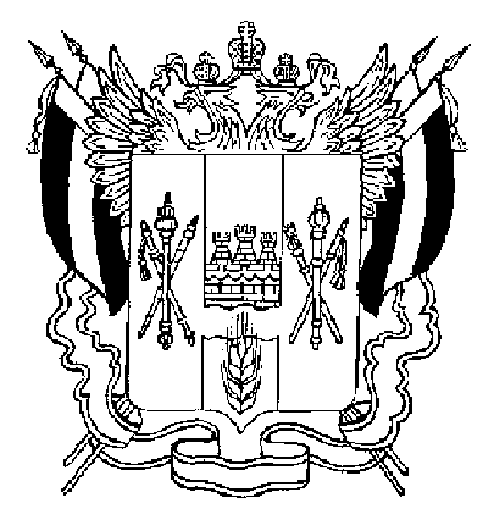 ПРАВИТЕЛЬСТВО РОСТОВСКОЙ ОБЛАСТИПОСТАНОВЛЕНИЕ от 26.11.2018  726г. Ростов-на-ДонуО порядке предоставления субсидии некоммерческой организации «Гарантийный фонд Ростовской области» в целях обеспечения доступа субъектов малого и среднего предпринимательства и организаций, образующих инфраструктуру поддержки малого и среднего предпринимательства, к кредитным и иным финансовым ресурсамВ соответствии со статьей 781 Бюджетного кодекса Российской Федерации, а также постановлением Правительства Ростовской области от 25.09.2013 № 599 «Об утверждении государственной программы Ростовской области «Экономическое развитие и инновационная экономика» Правительство Ростовской области  постановляет:1. Утвердить Положение о порядке предоставления субсидии некоммерческой организации «Гарантийный фонд Ростовской области» в целях обеспечения доступа субъектов малого и среднего предпринимательства и организаций, образующих инфраструктуру поддержки малого и среднего предпринимательства, к кредитным и иным финансовым ресурсам согласно приложению.2. Настоящее постановление вступает в силу со дня его официального опубликования.3. Контроль за выполнением настоящего постановления возложить на министра экономического развития Ростовской области Папушенко М.В.ГубернаторРостовской области	    В.Ю. ГолубевПостановление вноситминистерство экономическогоразвития Ростовской областиПриложение к постановлению Правительства Ростовской областиот 26.11.2018 № 726ПОЛОЖЕНИЕо порядке предоставления субсидии некоммерческой организации «Гарантийный фонд Ростовской области» в целях обеспечения доступа субъектов малого и среднего предпринимательства и организаций, образующих инфраструктуру поддержки малого и среднего предпринимательства, к кредитным и иным финансовым ресурсам1. Общие положения о предоставлении субсидии1.1. Настоящее Положение устанавливает порядок предоставления некоммерческой организации «Гарантийный фонд Ростовской области» (далее – НКО «Гарантийный фонд РО») субсидии в целях обеспечения доступа субъектов малого и среднего предпринимательства и организаций, образующих инфраструктуру поддержки малого и среднего предпринимательства, к кредитным и иным финансовым ресурсам, в рамках подпрограммы «Развитие субъектов малого и среднего предпринимательства в Ростовской области» государственной программы Ростовской области «Экономическое развитие и инновационная экономика», утвержденной постановлением Правительства Ростовской области от 25.09.2013 № 599 (далее – субсидия).1.2. Субсидия НКО «Гарантийный фонд РО» предоставляется для обеспечения доступа субъектов малого и среднего предпринимательства и организаций, образующих инфраструктуру поддержки малого и среднего предпринимательства, к кредитным и иным финансовым ресурсам, развития системы гарантий и поручительств по обязательствам субъектов малого и среднего предпринимательства и организаций, образующих инфраструктуру поддержки малого и среднего предпринимательства, основанных на кредитных договорах, договорах займа и лизинга.1.3. Главным распорядителем средств областного бюджета, направляемых на предоставление субсидии, является министерство экономического развития Ростовской области (далее – министерство). 1.4. Субсидия предоставляется за счет средств областного бюджета в пределах бюджетных ассигнований, лимитов бюджетных обязательств, предусмотренных министерству. 2. Условия и порядок предоставления субсидии2.1. Субсидия предоставляется НКО «Гарантийный фонд РО» при условии, если на 1-е число месяца, предшествующего месяцу, в котором планируется заключение договора о предоставлении субсидии:у НКО «Гарантийный фонд РО»  имеется государственная регистрация или постановка на учет в налоговом органе на территории Ростовской области;у НКО «Гарантийный фонд РО» отсутствует неисполненная обязанность по уплате налогов, сборов, страховых взносов, пеней, штрафов, процентов, подлежащих уплате в соответствии с законодательством Российской Федерации о налогах и сборах;у НКО «Гарантийный фонд РО»  отсутствует просроченная задолженность по возврату в областной бюджет субсидий и иная просроченная задолженность перед областным бюджетом;НКО «Гарантийный фонд РО» не находится в процессе реорганизации, ликвидации, банкротства; у НКО «Гарантийный фонд РО» отсутствует просроченная задолженность по заработной плате;среднемесячная заработная плата работников НКО «Гарантийный фонд РО» (в расчете на одного работника) – не ниже 1,5 величины прожиточного минимума, установленного для трудоспособного населения Ростовской области.2.2. Для получения субсидии НКО «Гарантийный фонд РО» представляет в министерство заявку на предоставление субсидии, содержащую следующие документы (далее – заявка):заявление на предоставление субсидии по форме согласно приложению к настоящему Положению;справку с указанием среднемесячной заработной платы работников (нарастающим итогом с начала года), отсутствии просроченной задолженности по заработной плате и среднесписочной численности работников по состоянию на 1-е число месяца, предшествующего месяцу, в котором планируется заключение договора о предоставлении субсидии, заверенную печатью (при наличии) и подписью руководителя НКО «Гарантийный фонд РО». 2.3. Министерство с использованием системы межведомственного электронного взаимодействия направляет в уполномоченные органы запросы о предоставлении:сведений, содержащихся в Едином государственном реестре юридических лиц;сведений об отсутствии у НКО «Гарантийный фонд РО» неисполненной обязанности по уплате налогов, сборов, страховых взносов, пеней, штрафов, процентов, подлежащих уплате в соответствии с законодательством Российской Федерации о налогах и сборах.При отсутствии технической возможности использования системы межведомственного электронного взаимодействия межведомственное информационное взаимодействие может осуществляться почтовым отправлением, курьером или в электронном виде по телекоммуникационным каналам связи.2.4. НКО «Гарантийный фонд РО» вправе по собственной инициативе представить документы, указанные в пункте 2.3 настоящего раздела, при этом документы подаются по состоянию на 1-е число месяца, предшествующего месяцу, в котором планируется заключение договора о предоставлении субсидии.В указанном случае межведомственные запросы не направляются.2.5. Заявка регистрируется министерством в день ее поступления в межведомственной системе электронного документооборота и делопроизводства «Дело».2.6. НКО «Гарантийный фонд РО» несет административную ответственность в соответствии с действующим законодательством за предоставление органам государственной власти Ростовской области и (или) должностным лицам органов государственной власти Ростовской области заведомо ложной информации.2.7. В течение 5 рабочих дней со дня регистрации заявки министерство передает ее в созданную министерством рабочую группу по предоставлению субсидии НКО «Гарантийный фонд РО» (далее – рабочая группа).Секретарь рабочей группы в течение 10 рабочих дней со дня получения заявки организует ее рассмотрение рабочей группой. Порядок работы и состав рабочей группы утверждаются министерством.2.8. Основаниями для отказа в предоставлении субсидии являются:несоответствие НКО «Гарантийный фонд РО» требованиям пункта 2.1 настоящего раздела;несоответствие представленных НКО «Гарантийный фонд РО» документов требованиям пункта 2.2 настоящего раздела или непредставление (представление не в полном объеме) указанных документов;недостоверность представленной НКО «Гарантийный фонд РО»  информации.В случае отказа в предоставлении субсидии министерство письменно уведомляет об этом НКО «Гарантийный фонд РО» в течение 5 рабочих дней со дня принятия решения с указанием причины отказа.В случае устранения замечаний НКО «Гарантийный фонд РО» может повторно подать заявку в министерство.2.9. В течение 10 рабочих дней со дня принятия решения о предоставлении субсидии министерство заключает с НКО «Гарантийный фонд РО» договор о предоставлении субсидии в соответствии с типовой формой, установленной министерством финансов Ростовской области (далее – Договор).При предоставлении субсидии обязательным условием ее предоставления, включаемым в Договор и договоры (соглашения), заключенные в целях исполнения обязательств по Договору, являются согласия соответственно НКО «Гарантийный фонд РО» и лиц, являющихся поставщиками (подрядчиками, исполнителями) по договорам (соглашениям), заключенным в целях исполнения обязательств по Договору, на осуществление министерством и органами государственного финансового контроля проверок соблюдения ими условий, целей и порядка предоставления субсидии.2.10. Министерство как получатель бюджетных средств устанавливает в Договоре показатели результативности (целевые показатели) предоставления субсидии.2.11. Для перечисления субсидии министерство в течение 10 рабочих дней со дня заключения Договора формирует реестр на оплату и в течение 10 рабочих дней со дня утверждения реестра представляет в министерство финансов Ростовской области заявки на оплату расходов в соответствии с порядком санкционирования оплаты денежных обязательств получателей средств областного бюджета, установленным министерством финансов Ростовской области.Министерство финансов Ростовской области на основании полученной заявки на оплату расходов в течение четырех рабочих дней осуществляет перечисление субсидии на расчетный счет НКО «Гарантийный фонд РО», открытый в кредитной организации. 2.12. НКО «Гарантийный фонд РО» не вправе приобретать за счет полученных из областного бюджета средств иностранную валюту, за исключением операций, осуществляемых в соответствии с валютным законодательством Российской Федерации при закупке (поставке) высокотехнологичного импортного оборудования, сырья и комплектующих изделий, а также связанных с достижением целей субсидии иных операций, определенных настоящим Положением.2.13. В случае неиспользования суммы субсидии НКО «Гарантийный фонд РО» перечисляет остатки средств в областной бюджет до конца текущего года.3. Требования к отчетности3.1. Ежеквартально, до 5-го числа месяца, следующего за отчетным периодом, НКО «Гарантийный фонд РО» представляет в министерство отчет об использовании субсидии и достижении показателей результативности (целевых показателей) предоставления субсидии, при этом отчет за IV квартал представляется до 15 января года, следующего за годом предоставления субсидии, по форме, установленной Договором.4. Требования об осуществлении контроля за соблюдением условий, целей и порядка предоставления субсидии и ответственности за их нарушение4.1. Министерство и органы государственного финансового контроля осуществляют проверку соблюдения условий, целей и порядка предоставления субсидии ее получателем. 4.2. В случае нарушения НКО «Гарантийный фонд РО» условий, установленных при предоставлении субсидии, выявленного по фактам проверок, проведенных министерством и органами государственного финансового контроля, а также недостижения показателей результативности (целевых показателей) предоставления субсидии министерство в течение 10 рабочих дней со дня выявления нарушения (недостижения показателей) письменно уведомляет НКО «Гарантийный фонд РО» об одностороннем отказе от исполнения Договора в соответствии со статьей 4501 Гражданского кодекса Российской Федерации и о возврате в областной бюджет полученных ранее средств областного бюджета.НКО «Гарантийный фонд РО» обязана в течение 20 рабочих дней со дня получения указанного уведомления перечислить полученную субсидию в областной бюджет. Возврат субсидии осуществляется на основании оформленных НКО «Гарантийный фонд РО» платежных документов.4.3. В случае неперечисления НКО «Гарантийный фонд РО» полученной субсидии в областной бюджет в соответствии с пунктом 4.2 настоящего раздела средства субсидии взыскиваются министерством в судебном порядке.Начальник управлениядокументационного обеспеченияПравительства Ростовской области                                                Т.А. РодионченкоПриложение к Положению о порядке предоставления субсидии  некоммерческой организации «Гарантийный фонд Ростовской области»в целях обеспечения доступа субъектов малого и среднего предпринимательства и организаций, образующих инфраструктуру поддержки малого и среднего предпринимательства, к кредитным и иным финансовым ресурсамВ министерство экономического развития Ростовской областиЗАЯВЛЕНИЕ на предоставление субсидииот __________________________________________________________________,                                             (наименование юридического лица)____________________________________________________________________,                                                     (Ф.И.О., должность руководителя)____________________________________________________________________.(основной вид деятельности по ОКВЭД (указать номер и расшифровать)Адрес места регистрации и места нахождения (индекс, город, район Ростовской области) ___________________________________________________,телефон _______, факс _______. Номер свидетельства о внесении записи в Единый государственный реестр юридических лиц _______________________, кем выдано _______________, ОГРН (ОГРНИП) _______, ИНН _______, КПП ______, БИК ________________.Прошу рассмотреть возможность предоставления субсидии за счет средств областного бюджета некоммерческой организации «Гарантийный фонд Ростовской области» в целях обеспечения доступа субъектов малого и среднего предпринимательства и организаций, образующих инфраструктуру поддержки малого и среднего предпринимательства, к кредитным и иным финансовым ресурсам.Приложение: ____________________________________________________       (перечень документов, подписанный руководителем некоммерческой организации            «Гарантийный фонд Ростовской области» либо уполномоченным им лицом)Руководитель (должность) _____________________ Ф.И.О.                                                                                     (подпись)ДатаМ.П.